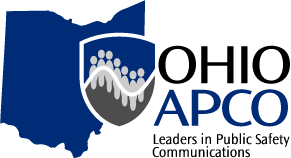 Ohio APCO Scholarship ApplicationOhio APCO Scholarship ApplicationOhio APCO Scholarship ApplicationOhio APCO Scholarship ApplicationSection I:   Applicant InforationSection I:   Applicant InforationSection I:   Applicant InforationSection I:   Applicant InforationName:Name:Name:Name:Current address:Current address:Current address:Current address:City:State:ZIP Code:ZIP Code:Work Telephone #:Home Telephone:APCO Member ID (If applicable):APCO Member ID (If applicable):E-mail:E-mail:E-mail:E-mail:Section II:  Employment InformationSection II:  Employment InformationSection II:  Employment InformationSection II:  Employment InformationCurrent employer:Current employer:Current employer:Current employer:Employer address:Employer address:Employer address:Length of Employment:City:State:ZIP Code:ZIP Code:Phone:Email:Email:Email:Position:Position:Position:Position:Supervisor:Supervisor Telephone:Supervisor Telephone:Supervisor Telephone:Supervisor E-mail:Supervisor E-mail:Supervisor E-mail:Supervisor E-mail:Previous Employer:Previous Employer:Previous Employer:Previous Employer:Previous Employer Address:Previous Employer Address:Previous Employer Address:Length of Employment:City:State:ZIP Code:ZIP Code:Phone:E-mail:E-mail:E-mail:Position:Position:Position:Position:Supervisor:Supervisor Telephone:Supervisor Telephone:Supervisor Telephone:Supervisor E-mail:Supervisor E-mail:Supervisor E-mail:Supervisor E-mail:Previous Employer:Previous Employer:Previous Employer:Previous Employer:Previous Employer Address:Previous Employer Address:Length of Employment:Length of Employment:City:State:ZIP Code:ZIP Code:Phone:E-mail:E-mail:E-mail:Position:Position:Position:Position:Supervisor:Supervisor Telephone:Supervisor Telephone:Supervisor Telephone:Supervisor E-mail:Supervisor E-mail:Supervisor E-mail:Supervisor E-mail:Attach additional sheets for employment history if needed.Attach additional sheets for employment history if needed.Attach additional sheets for employment history if needed.Attach additional sheets for employment history if needed.Section III:  Employer recommendationSection III:  Employer recommendationSection III:  Employer recommendationSection III:  Employer recommendationPlease attach a letter of recommendation from your current supervisor, superior or Director.Please attach a letter of recommendation from your current supervisor, superior or Director.Please attach a letter of recommendation from your current supervisor, superior or Director.Please attach a letter of recommendation from your current supervisor, superior or Director.SECTION IV:  INQUIRY AND RESPONSESECTION IV:  INQUIRY AND RESPONSESECTION IV:  INQUIRY AND RESPONSESECTION IV:  INQUIRY AND RESPONSE1.   Please briefly describe in your own words your reasons for applying for this scholarship and what you hope to achieve     if you are awarded this scholarship.  Specifically detail the use of the scholarship, other public safety communications      course, training or other opportunity with topics applicable to advancing knowledge, skills, and/or professionalism     within public safety communications, etc.  (Use only the space provided below for your answer.)1.   Please briefly describe in your own words your reasons for applying for this scholarship and what you hope to achieve     if you are awarded this scholarship.  Specifically detail the use of the scholarship, other public safety communications      course, training or other opportunity with topics applicable to advancing knowledge, skills, and/or professionalism     within public safety communications, etc.  (Use only the space provided below for your answer.)1.   Please briefly describe in your own words your reasons for applying for this scholarship and what you hope to achieve     if you are awarded this scholarship.  Specifically detail the use of the scholarship, other public safety communications      course, training or other opportunity with topics applicable to advancing knowledge, skills, and/or professionalism     within public safety communications, etc.  (Use only the space provided below for your answer.)1.   Please briefly describe in your own words your reasons for applying for this scholarship and what you hope to achieve     if you are awarded this scholarship.  Specifically detail the use of the scholarship, other public safety communications      course, training or other opportunity with topics applicable to advancing knowledge, skills, and/or professionalism     within public safety communications, etc.  (Use only the space provided below for your answer.)2.  Please briefly describe a significant contribution you feel you have made in public safety communications or one you      would like to make if you were afforded the opportunity. (Use only the space provided below for your answer.)2.  Please briefly describe a significant contribution you feel you have made in public safety communications or one you      would like to make if you were afforded the opportunity. (Use only the space provided below for your answer.)2.  Please briefly describe a significant contribution you feel you have made in public safety communications or one you      would like to make if you were afforded the opportunity. (Use only the space provided below for your answer.)2.  Please briefly describe a significant contribution you feel you have made in public safety communications or one you      would like to make if you were afforded the opportunity. (Use only the space provided below for your answer.)3.  Briefly discuss any areas of emergency communications you would like to see changed or improved and describe the     changes you would deem significant and beneficial.  (Use only the space provided below for your answer.)3.  Briefly discuss any areas of emergency communications you would like to see changed or improved and describe the     changes you would deem significant and beneficial.  (Use only the space provided below for your answer.)3.  Briefly discuss any areas of emergency communications you would like to see changed or improved and describe the     changes you would deem significant and beneficial.  (Use only the space provided below for your answer.)3.  Briefly discuss any areas of emergency communications you would like to see changed or improved and describe the     changes you would deem significant and beneficial.  (Use only the space provided below for your answer.)4.  Please briefly describe where you would like to be in terms of your career in five years? Ten years?  (Use only the      space provided below for your answer.)4.  Please briefly describe where you would like to be in terms of your career in five years? Ten years?  (Use only the      space provided below for your answer.)4.  Please briefly describe where you would like to be in terms of your career in five years? Ten years?  (Use only the      space provided below for your answer.)4.  Please briefly describe where you would like to be in terms of your career in five years? Ten years?  (Use only the      space provided below for your answer.)5.  Please briefly describe how you will be able to share the training or education value of the courses or conference     attended with your agency if you are awarded the scholarship. (Use only the space provided below for your     answer.)5.  Please briefly describe how you will be able to share the training or education value of the courses or conference     attended with your agency if you are awarded the scholarship. (Use only the space provided below for your     answer.)5.  Please briefly describe how you will be able to share the training or education value of the courses or conference     attended with your agency if you are awarded the scholarship. (Use only the space provided below for your     answer.)5.  Please briefly describe how you will be able to share the training or education value of the courses or conference     attended with your agency if you are awarded the scholarship. (Use only the space provided below for your     answer.)Section V:  ESSAYSection V:  ESSAYSection V:  ESSAYSection V:  ESSAYIn 500 to 1000 words, please tell us what it means to be a 9-1-1 Public Safety Telecommunicator.  (Feel free to include any specific topics, articles or personal experience.)In 500 to 1000 words, please tell us what it means to be a 9-1-1 Public Safety Telecommunicator.  (Feel free to include any specific topics, articles or personal experience.)In 500 to 1000 words, please tell us what it means to be a 9-1-1 Public Safety Telecommunicator.  (Feel free to include any specific topics, articles or personal experience.)In 500 to 1000 words, please tell us what it means to be a 9-1-1 Public Safety Telecommunicator.  (Feel free to include any specific topics, articles or personal experience.)Attach a word document for Essay Response.Attach a word document for Essay Response.Attach a word document for Essay Response.Attach a word document for Essay Response.SECTION vi:  additionalSECTION vi:  additionalSECTION vi:  additionalSECTION vi:  additionalPlease include any additional information you would like to share (hobbies, family, etc.) or information you feel is important to your scholarship request.Please include any additional information you would like to share (hobbies, family, etc.) or information you feel is important to your scholarship request.Please include any additional information you would like to share (hobbies, family, etc.) or information you feel is important to your scholarship request.Please include any additional information you would like to share (hobbies, family, etc.) or information you feel is important to your scholarship request.APPLICANTS SIGNATURE_________________________________________________  Date:  ______________________APPLICANTS SIGNATURE_________________________________________________  Date:  ______________________APPLICANTS SIGNATURE_________________________________________________  Date:  ______________________APPLICANTS SIGNATURE_________________________________________________  Date:  ______________________